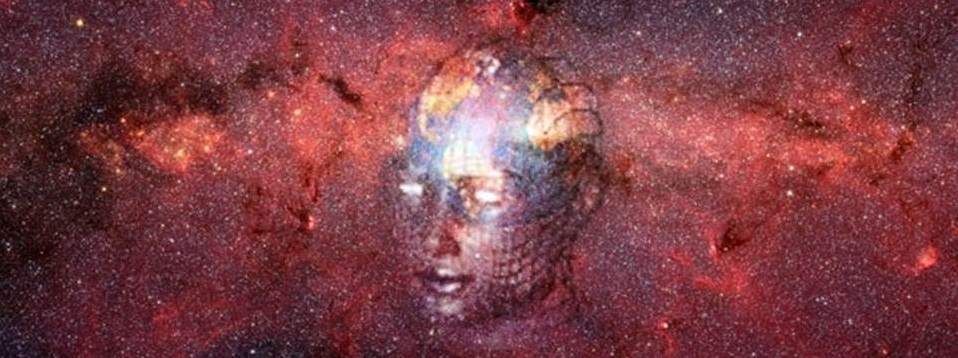 Open Source Everything Engineering (OSEE)Robert D. Steele, Earth Intelligence NetworkOpen Source Everything Engineering (OSEE) is affordable, inter-operable, and scalable to the five billion poor now neglected by industrial-era engineers. Data-driven, a design revolution could enable the achievement of the Sustainable Development Goals (SDG) within a decade – two at most – at 1/10th the cost of the current paradigm. An Open Source (Technologies) Agency is proposed as a starting point for the second industrial-informational revolution.DOING THE RIGHT THINGEngineering – the practical application of scientific knowledge to real-world challenges – could be on the verge of a data-driven design revolution equal to and surpassing the industrial revolution. Obstacles to our advance include scientific reductionism, “government specification cost plus” contracting, and an average waste factor across most domains of roughly fifty percent. Other obstacles include legal and financial regimens that perpetuate engineering models devoid of accountability and oblivious of true cost economics. On a positive note, the information revolution has made possible data-driven design innovation, and the emergence of Open Source Software has spawned an ecology that now encompasses all forms of engineering, the term of art being Open Source Everything Engineering (OSEE). Openness provides higher efficiency, effectiveness, and – in the face of complexity – adaptability. An Open Source (Technologies) Agency (OSA) is proposed as a starting point for the second industrial-informational revolution. Including a World Brain Institute, a Global Game, a School of Future-Oriented Design & Hybrid Governance, and a United Nations Open-Source Decision-Support Information Network (UNODIN), the OSA aspires to re-boot the crafts of intelligence (decision-support) and engineering (the heart of civilization) in order to achieve all of the Sustainable Development Goals (SDG) within a decade (two at the most) at 1/10th the cost of the current industrial-era processes.THE CHALLENGE—SHIFTING FOCUSThe challenge is one of focus and scale. Engineering today is centered on the one billion rich whose annual aggregate income is roughly one trillion dollars. Largely neglected by engineering today are the five billion poor, whose annual aggregate income is four times larger – four trillion dollars a year. However, the poor need – and can only afford – micro-solutions. Instead of a complex refrigerator requiring reliable electricity, they need a ceramic jar combination to be buried in the ground so as to keep meat fresh for five days. Four times the money, five times the number of customers, but with different (micro) needs. There is a massive vacuum – a massive opportunity – right here right now.The United Nations (UN) has identified seventeen engineering challenges – the Sustainable Development Goals (SDG) – that no one is taking seriously in part because the current industrial-financial paradigm is not suited to address those challenges. The donations are not materializing; the bulk of the donor money – 80% on average – is spent on intermediaries rather than reaching the village level; and our Western solutions are too expensive, and too wasteful, to scale.Our challenge is to make engineering relevant to the five billion poor, first at the subsistence or provisioning level, then at the communications and education level, and finally – our master stroke – at the advanced level, creating a global quality of life rooted in peace and prosperity for everyone.WASTE ERADICATION IS PRIORITY ONEOn a scale of 1 to 100, with 1 representing total waste and 100 representing total efficiency or zero waste – what Buckminster Fuller called “ephemeralism” or doing more with less – the craft of engineering – no matter the type whether chemical, electrical, mechanical, or other – would appear to be at or below the 50% mark, since 50% is the documented average waste across the major engineering domains from agriculture to energy to health to housing to security to water, and beyond.  Figure 1 illustrates the importance of three concepts and practices that seek to help engineers eradicate waste by integrating Holistic Analytics, True Cost Economics, and OSEE. The “sweet spot” or the acme of skill, is achieved by embedding intelligence (evidence-based decision-support) into every policy and process and product and behavior such that our scientific achievements are affordable to all, interoperable across all disciplines, and scalable to every point on the planet. A new PhD program – the first “meta” engineering and public administration PhD – is proposed to pursue these possibilities.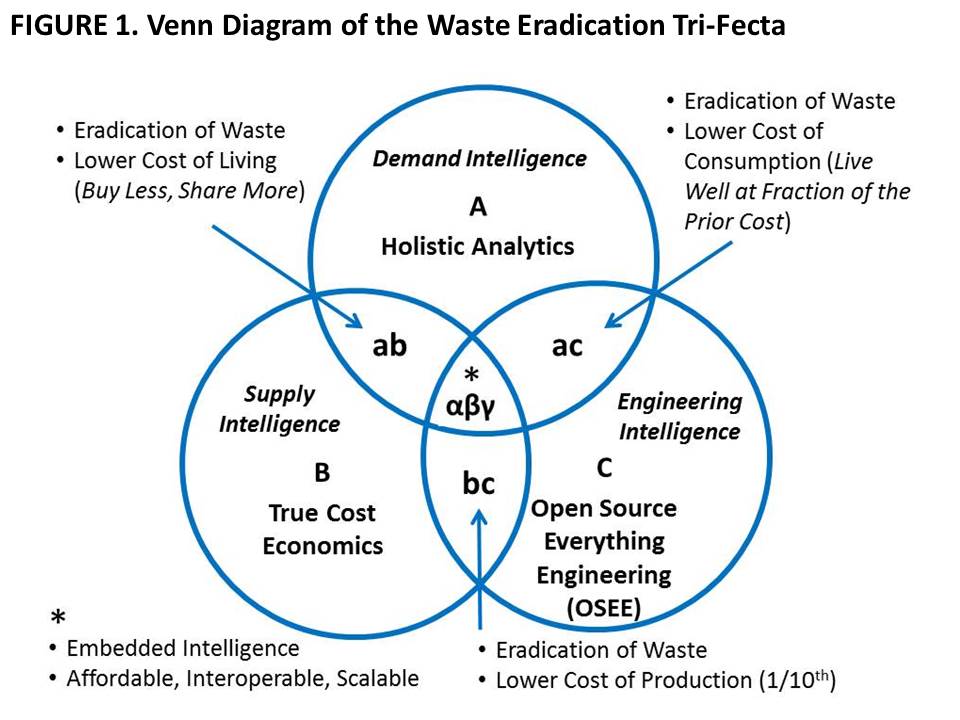 Holistic analytics. The problem with all current endeavors is that none of them attempt to define and study all threats simultaneously with all policy domains against all demographics. From an engineering stand-point, we must stop doing the wrong things righter – solving problems in isolation, for contrived markets that are fooled into wanting the solution we have decided to sell them regardless of true cost.We must recognize that we live within a constellation of complex systems that interact in obscure and unpredictable ways, with multiple failure points that will in turn interact in obscure and unpredictable ways, with failure scaling faster than we can devise solutions as long as we persist in reductionist thinking and unethical engineering. Hence, a necessary pre-condition for doing holistic analytics and true cost economics in support of OSEE is the achievement of 100% access to all knowledge in relation and in real-time, instead of the 1% to 4% that is prevalent today. If governments and other organizations do not do evidence-based decision-making rooted in holistic analytics of true cost economics with the objective of creating affordable, interoperable, scalable engineering solutions – which is to say, open source solutions now known to cost one tenth what proprietary closed engineering costs, we will soon go well past the tipping points for catastrophic failure across multiple domains including bio-chemical and nuclear accidents, vanishing aquifers, and pandemics. Elective wars destroying entire societies, and the millions of illegal immigrants spawned by those wars are modest challenges, in this larger context. Acts of Man – not Acts of God – are changing the Earth for the worse at an accelerating rate – changes that once took 10,000 years now take three years or less. Table 1 offers three related perspectives on how best to define our local to global engineering agenda with the observation that today’s governance and financial paradigms over-spend on war at the national level to the detriment of peaceful development engineering that can stabilize the billions of poor, many of them living under repressive regimes that concentrate wealth within a very small elite.Challenges to holistic analytics include the fragmentation of knowledge workers, the fragmentation of knowledge by domain, language, and medium; and the lack of tools for information-sharing and sense-making across all domains.Making all information openly available – accessible to and exploitable by the public – is essential if we are to govern the commons with the deep wisdom and understanding that only an engaged informed collective can provide. Top-down hierarchies steeped in secrecy and privilege do not work.True Cost Economics. We are close to but not yet at a point where everyone appreciates true cost economics as pioneered by Herman Daly and a few others. True cost economics refers to the actual natural capital cost of specific policies, produces, services and behaviors. Today some of us understand the human cost, the social cost, the long-term economic and political cost, of choices including elective wars and legalized financial crime, but this has not become mainstream. Also lacking is the ability to geo-tag all elements of supply and use chains so that we can get to the exact amount of virtual water, fuel consumption, toxins generated, child labor, regulatory violation, and tax avoidance. Table 2 offers a model for thinking about true costs – what is lacking across the board is the actual data for every policy, product, service, and behavior.PwC has provided a superb starting point, mindful that the data does not exist and most organizations will be reluctant to take on the burden of collecting data absent a public boycott of products that fail to provide true cost economic information at the point of sale.A tangible data example – one that took a year to compile – for one particular white cotton T-shirt (true costs will vary for the same product depending on which factory, which time of year, and other conditions including weather) is offered here:Water: 570 gallons (45% irrigation)Energy: 8 kWh (machines), 11 to 29 grams fuelTravel: 5,500 to 9,400+ milesEmissions: Nox, SO2, CO, CO2, N2O, volatile compoundsToxins: 1-3 g pesticides, diesel exhaust, heavy metals (dyes)Child Labor: 50 cents a day in any of 17 countriesA more recent example of a true cost not yet grasped by the public is the documentation of why wheat grown in the USA is poisoning humans – it’s not “gluten allergy,” it’s a reaction to a herbicide containing the deadly active ingredient glyphosate being used as a desiccant just prior to the harvesting of the wheat.Open Source Everything Engineering (OSEE). OSEE is in many ways a return to the indigenous peoples’ approach to civilization-building – one for all and all for one. OSEE is not necessarily “free” nor does it reject the concepts of intellectual property, revenue, and profit. What OSEE does is take “liberation technology” to the next level – achieving more with less (ephemeralism) – while extending the blessings of engineering across the rural environment occupied by the five billion poor.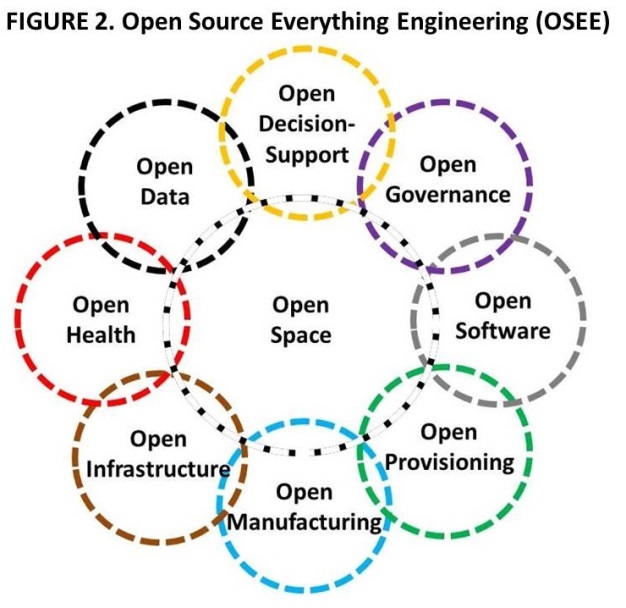 FIGURE 2 depicts the nine core domains, each of which has three or more sub-domains itemized in TABLE 3. The opens reinforce one another – Open Data is impoverished without Open Software which is strengthened by Open Governance and Open Infrastructure, and so on. Perhaps even more pointedly, absent an extension of the open source mind-set and practice into Open Infrastructure, Open Manufacturing, and Open Provisioning, we will not achieve the SDG goals and elevate the five billion poor. The next big leap in engineering – the ultimate hack if you will – could be a series of applications that are infinitely scalable at near zero cost, thus impacting most favorably on billions of people in quick time. A “village in a box” could provide, for example – and at a cost estimated to be no more than $500 per individual – solar power fields for water desalination; potable water tanks and trickle piping; aquaponics start-up kits; several pieces of equipment from the Global Village Construction Set providing the ability to dig and move dirt and create pressed-brick structures; regional cell towers and free cellular phones along with neighborhood wireless mesh kits and one laptop per household; and bits and pieces for composting home sewage, gray water treatment, and so on. After the first wave of boxes dropped by precision-parachute, specialty boxes could be delivered – a solar field box, a water desalination box, a hospital box, a university box, a governance and law enforcement box, etcetera. In approaching the needs of the five billion poor we have it backwards – instead of bringing our infrastructure to them, we should be delivering the fundamentals in open form so as to unleash the unlimited brainpower and energy they have in hand. This would empower them to build out and up as innovators, nor merely be “customers” for Western offerings that are inappropriate, too expensive, and unsupportable in austere environments.EMBEDDED INTELLIGENCEEmbedded Intelligence (EI) is a term of art for a vision that stops short. As with the original concept of “Smart Cities,” it assumes that merely adding IT to existing artifacts, or using IT to enhance existing design, packaging, manufacturing, and system services, somehow embeds intelligence in Applications Engineering.  21st Century thinking brings to bear the tri-fecta of Holistic Analytics, True Cost Economics, and Open Source Everything Engineering (OSEE) so as to eradicate waste in every form. Some waste can be eradicated through consumer and decision-maker education, to include the provision of true cost economic facts at the point of sale; some waste can be eradicated by process engineering that squeezes out the virtual water, excess fuel, toxin creation, and with commercial intelligence, identifies and shuts out actors who are guilty of using child labor, violating environmental and other regulations, or simply avoiding their civic, social, and taxation obligations.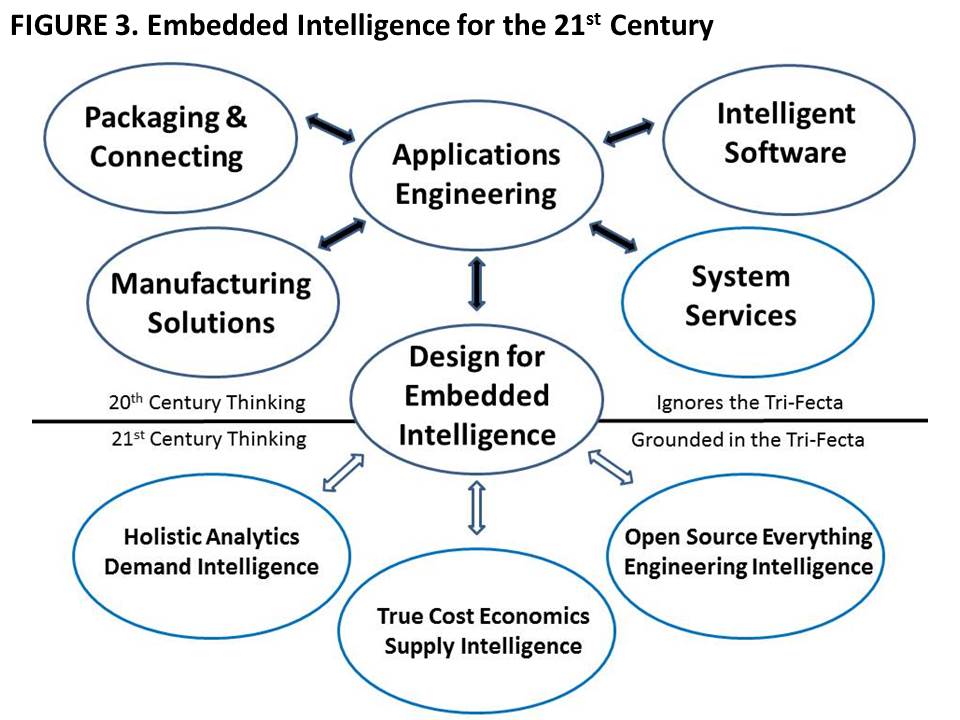 BEYOND WASTE TO WEALTH CREATIONThe eradication of waste is the first step toward data-driven design in which solutions are devised that are completely natural and sustainable. We cease drawing down on natural capital, we cease poisoning humanity and the Earth, and we begin the second industrial revolution, this time living up to our ethical precepts to include doing nothing further to endanger the public or the environment.The human brain is the one infinite resource we have. Our first priority should be to create at least one Open Source (Technology) Agency that could in turn inspire replicates in other countries. Such an agency, with a clear mission to support Defense, Diplomacy, & Development (D3), would be divided into a D3 Information Bureau and a D3 (Engineering) Innovation Bureau. Among its elements would be a shared global World Brain Institute; a Global Game allowing all citizens in all locations voice and vote over all issues and investments; a School of Future-Oriented Design & Hybrid Governance; and ideally, a United Nations Open-Source Decision-Support Information Network (UNODIN) – if the latter cannot be achieved immediately, then a Nordic Intelligence Centre devoted to inspiring peace instead of war, prosperity instead of predatory capitalism, should be considered.Our second priority must be the combined goal of achieving free energy with unlimited water desalination on the one hand, and the elimination of all elective toxins in our present processes on the other.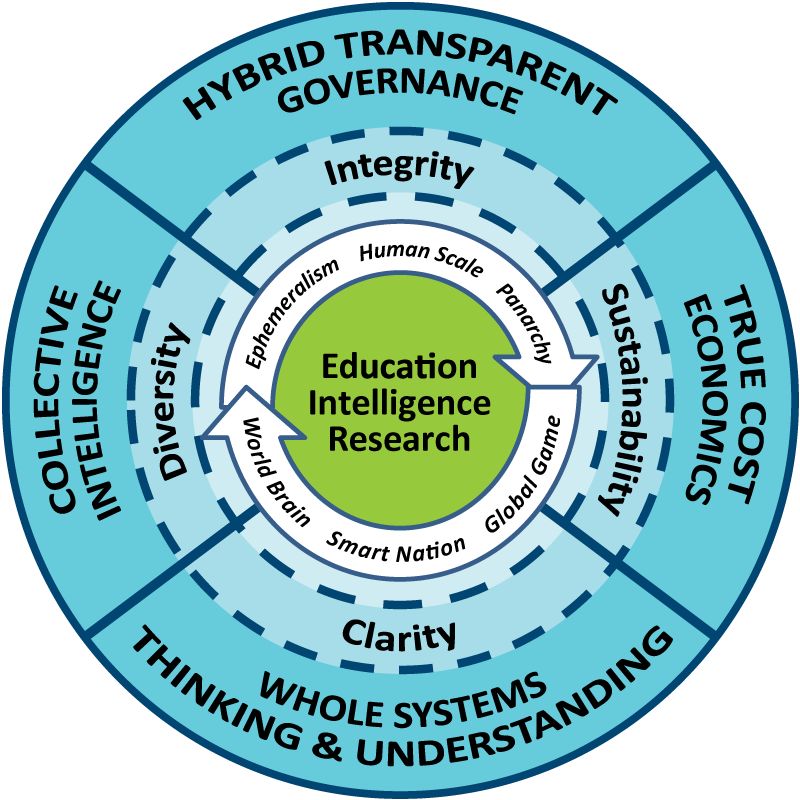 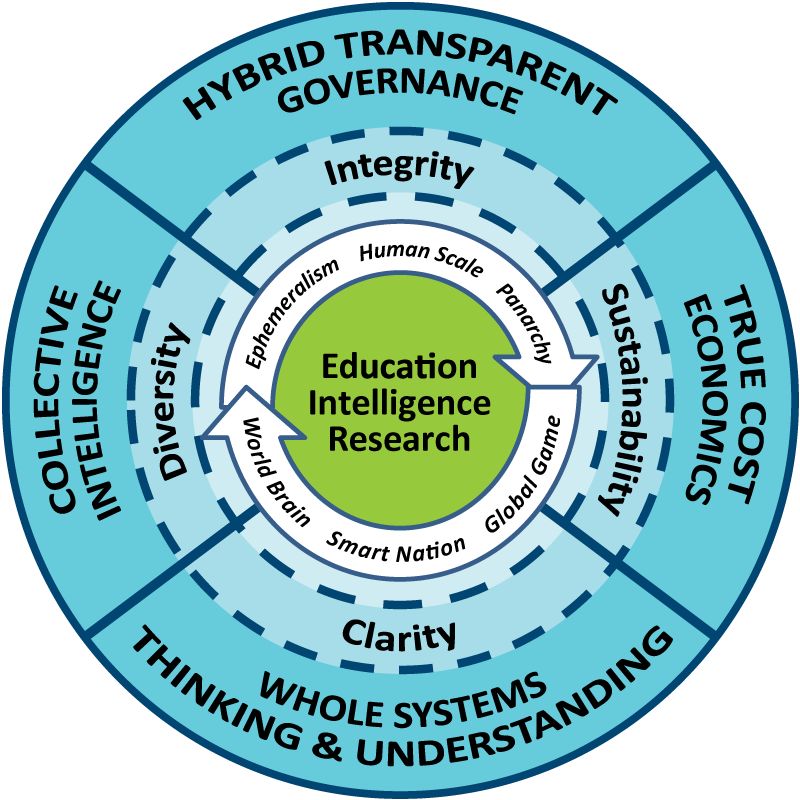 Our third priority should be the restoration of the roles of education (learn to think), intelligence (inform), and research (investigate and innovate for the good of all). A new “meta” doctoral level program with master and bachelor level feeds is needed, one that offers the above tri-fecta as three tracks, with candidates choosing one track as their major.The key component of this vision is openness – transparency, truth, & trust are the Holy Trinity.- - - - - - - - - - - - - - - - - - - - - - - - - - -Robert David Steele is the founder and pro bono Chief Executive Officer of Earth Intelligence Network, an accredited non-profit educational association. He has forty years’ experience across most aspects of diplomatic, informational, military, and economic (DIME) operations. View his complete biography and most publications online at http://robertdavidsteele.com. Contact him at robert.david.steele.vivas@gmail.com. REFERENCESTABLE 1. Earth Intelligence Network Outline – A Preliminary Holistic Analytic ModelTABLE 1. Earth Intelligence Network Outline – A Preliminary Holistic Analytic ModelTABLE 1. Earth Intelligence Network Outline – A Preliminary Holistic Analytic ModelTen High-Level ThreatsTwelve Core Policy DomainsSelected SDG Challenges01 Poverty01 Agriculture01 No Poverty02 Infectious Disease02 Diplomacy02 Zero Hunger03 Environmental Degradation03 Economy03 Good Health & Well-Being04 Inter-State Conflict04 Education04 Quality Education05 Civil War05 Energy05 Gender Equality06 Genocide06 Family06 Clean Water and Sanitation07 Other Atrocities07 Health07 Affordable and Clean Energy08 Proliferation08 Immigration10 Reduced Inequalities09 Terrorism09 Justice11 Sustainable Cities and Communities10 Transnational Crime10 Security13 Climate Action11 Society14 Life Below Water12 Water15 Life on LandTABLE 2. PriceWaterhouseCoopers (UK) Model for Measuring the All-Around Impact of a Company on SocietyTABLE 2. PriceWaterhouseCoopers (UK) Model for Measuring the All-Around Impact of a Company on SocietyTABLE 2. PriceWaterhouseCoopers (UK) Model for Measuring the All-Around Impact of a Company on SocietyTABLE 2. PriceWaterhouseCoopers (UK) Model for Measuring the All-Around Impact of a Company on SocietyEconomic ImpactSocial ImpactEnvironmental ImpactTax ImpactPayrollProfitsInvestmentExportsIntangiblesLivelihoodsHealthEducationEmpowermentCommunity cohesionGHGs and other emissionsWater pollutionWasteLand useWater useProfit taxesPeople taxesProduction taxesProperty taxesEnvironmental taxesTABLE 3. Open Source Everything Engineering (OSEE) Building BlocksTABLE 3. Open Source Everything Engineering (OSEE) Building BlocksTABLE 3. Open Source Everything Engineering (OSEE) Building BlocksTABLE 3. Open Source Everything Engineering (OSEE) Building BlocksOpen DataOpen GeospatialOpen HistoryOpen LanguageOpen Decision-SupportOpen AccessOpen DocumentOpen ResearchOpen GovernanceOpen MoneyOpen PoliticsOpen StandardsOpen HealthOpen CuresOpen DrugsOpen ProceduresOpen InfrastructureOpen API*Open BTS**Open SpectrumOpen ManufacturingOpen CircuitsOpen HardwareOpen MaterialsOpen ProvisioningOpen EnergyOpen FoodOpen WaterOpen SoftwareFree SoftwareLibre SoftwareOpen CodeOpen SpaceOpen CitiesOpen DesignOpen Innovation* Application Program Interface     ** Base Transceiver Station* Application Program Interface     ** Base Transceiver Station* Application Program Interface     ** Base Transceiver Station* Application Program Interface     ** Base Transceiver Station